  MADONAS NOVADA PAŠVALDĪBA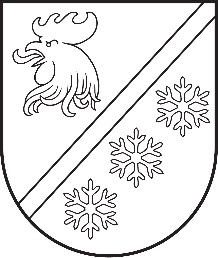 Reģ. Nr. 90000054572Saieta laukums 1, Madona, Madonas novads, LV-4801 t. 64860090, e-pasts: pasts@madona.lv ___________________________________________________________________________MADONAS NOVADA PAŠVALDĪBAS DOMESLĒMUMSMadonā2024. gada 30. maijā						        	     		           Nr. 314								                    (protokols Nr. 9, 1. p.)Par Madonas novada pašvaldības autoceļu un ielu sadalījumu uzturēšanas klasēs vasaras sezonā (laikposms no 16. aprīļa līdz 15. oktobrim) apstiprināšanuPamatojoties uz Ministru kabineta 2021. gada 7. janvāra noteikumu Nr. 26 ”Noteikumi par valsts un pašvaldību autoceļu ikdienas uzturēšanas prasībām un to izpildes kontroli” 10. punktu, kas  paredz apstiprināt pašvaldības autoceļu uzturēšanas klases pirms katras vasaras sezonas ir nepieciešams apstiprināt Madonas novada pašvaldības autoceļu un ielu sadalījumu uzturēšanas klasēs vasaras sezonai (no 16. aprīļa līdz 15. oktobrim). Noklausījusies sniegto informāciju, ņemot vērā 15.05.2024. Uzņēmējdarbības, teritoriālo un vides jautājumu komitejas atzinumu, atklāti balsojot: PAR – 15 (Agris Lungevičs, Aigars Šķēls, Aivis Masaļskis, Andris Dombrovskis, Andris Sakne, Artūrs Čačka, Artūrs Grandāns, Arvīds Greidiņš, Guntis Klikučs, Iveta Peilāne, Kaspars Udrass, Māris Olte, Sandra Maksimova, Valda Kļaviņa, Zigfrīds Gora), PRET - NAV, ATTURAS - NAV, Madonas novada pašvaldības dome NOLEMJ:Piemērot Madonas novada pašvaldības ielu ikdienas uzturēšanas prasībām un to izpildes kontroles kārtībai Madonas novada pilsētās un novada pagastos Ministru kabineta 07.01.2021. noteikumus Nr. 26 “Noteikumi par valsts un pašvaldību autoceļu ikdienas uzturēšanas prasībām un to izpildes kontroli”.Apstiprināt Madonas novada pašvaldības autoceļu un ielu sadalījumu uzturēšanas vasaras sezonai (no 16. aprīļa līdz 15. oktobrim).Pielikumā: Madonas novada pašvaldības autoceļu un ielu sadalījums uzturēšanas klasēs 2024. gada vasaras sezonai (no 16. aprīļa līdz 15. oktobrim).Domes priekšsēdētājs					             A. Lungevičs	Lasmanis 28610006